PLAN RATUNKOWY NURKOWISKA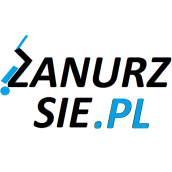 KOPALNIA HONORATKA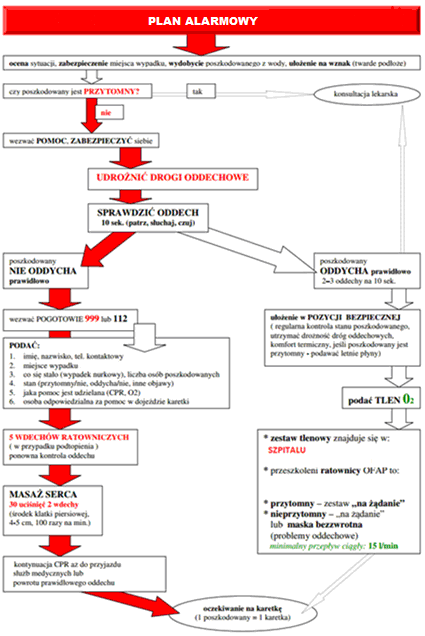 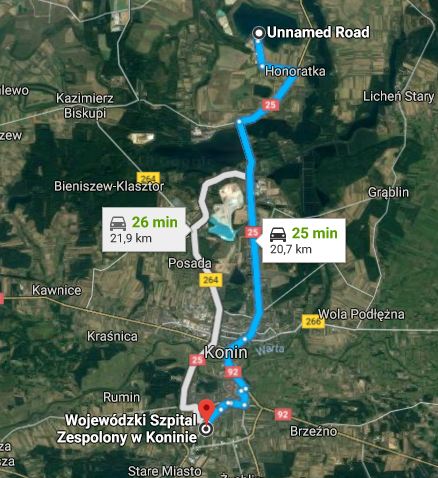 TELEFONY ALARMOWE:PLAN UTWORZONY 30.12.2018r.  - PRZED NURKOWANIEM NALEŻY POTWIERDZIĆ DANEZANURZSIE.PLPortal tworzony przez nurków dla nurkówkontakt@zanurzsie.pl, 506-687-199, www.zanurzsie.plSZPITAL11263 240 40 00ul. Kardynała Stefana Wyszyńskiego, Konin20,7km/25minSTRAŻ POŻARNA998Al. Cukrownicza 15A, 62-500 Konin4km/6 minPOLICJA99763 247 27 10Ul. Polna 1, 62-561 Ślesin
8,5km /10 minKOMORA DEKOMPRESYJNA71 733 11 10Ul. Borowska 213, Wrocław204km/166minLEKARZ DYŻURNY KRAJ22 831-34-40Od 16:00 do 8:00Lotnicze pogotowie Rat.22 227-76-60Ląd. PKN12: Napoleona 1, Ślesin9km/11minDAN Polska58 622-51-63Od 8:00 do 15:00